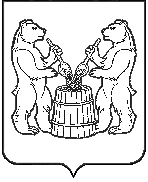 АДМИНИСТРАЦИЯ МУНИЦИПАЛЬНОГО ОБРАЗОВАНИЯ «УСТЬЯНСКИЙ МУНИЦИПАЛЬНЫЙ РАЙОН»  АРХАНГЕЛЬСКОЙ  ОБЛАСТИПОСТАНОВЛЕНИЕот 18 сентября  2018 года № 1076             р.п. ОктябрьскийОб утверждении краткосрочного планареализации региональной программы капитального ремонта общегоимущества в многоквартирных домах, на территориимуниципального образования «Устьянский муниципальный район» на 2020-2022 годыВ соответствии с пунктом 3 Порядка утверждения органами местного самоуправления муниципальных районов и городских округов Архангельской области краткосрочных планов реализации региональной программы капитального ремонта общего имущества в многоквартирных домах, расположенных на территории соответствующего муниципального образования архангельской области, и министерством топливно-энергетического комплекса и жилищно-коммунального хозяйства Архангельской области краткосрочного плана реализации региональной программы капитального ремонта общего имущества в многоквартирных домах, расположенных на территории Архангельской области, утвержденного Постановлением Правительства Архангельской области  от 14.1.2017 № 472-пп, администрация муниципального образования «Устьянский муниципальный район» ПОСТАНОВЛЯЕТ:Утвердить краткосрочный план реализации региональной программы капитального ремонта общего имущества многоквартирных домов, расположенных на территории муниципального образования «Устьянский муниципальный район», на 2020-2022 годы;Настоящее постановление вступает в силу со дня его опубликования и подлежит размещению на официальном сайте администрации муниципального образования «Устьянский муниципальный район» в сети «Интернет»;Контроль за  выполнением настоящего постановления возложить на начальника Управление строительства и инфраструктуры Тарутина А.А. Глава муниципального образования                                       А.А. Хоробров